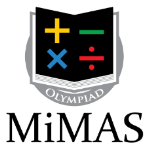 2020 MIMAS SCHOOL REGISTRATION FORM[Registration Deadline：9th MARCH 2020] Please make copies of this form if exceed 20 participants. (For amendments and reprint each certificate, RM12 will be charged for administrative and postage fees）Competition Date: 2nd April 2020 (Thursday)Number of Participants：Payment  methodPayment of registration fees can be made by cash/cheque payable to:BIG TREE ACADEMY MALAYSIA SDN. BHD. (Public Bank Account: 3-1791606-12)After payment email the bank-in-slip and registration form to: reg2mimas@gmail.com If you have any inquires, kindly contact us at H/P: 016-260 5745 (Ms. Ng) / 03-3325 9591 (Ms. Yeap) / 016-260 2982 (Ms Tan)Principal：________________________	School seal：Date：________________________SCHOOL NAMECODESCHOOL TELSCHOOL NAMECODEFAX NOMAILING ADDRESSTEACHER  NAMEGENDEREMAILH/P NONONAME OF PARTICIPANTS (ENGLISH)IC NO.GENDERCLASSNO（Please complete with BLOCK letters only）yymmdd-xx-1234M/FExample :1A1234567891011121314151617181920Optional for the competition date if necessary. (please tick √) 6/4/2020     (Monday) 7/4/2020     (Tuesday)Time(30 mins)LevelStd 1Std 2Std 3Std 4Std 5Std 6Std 6F1-F3TOTAL Payment：RM 40  ×  ______ person = RM____________Kindly collect RM 43/pax from the students and pay RM 40/pax only to the organiser. The balance is keep by school for postage fees etc.Total number of participants does not exceed 3 students, RM20.00 of Administrative fees will be charged.Number of participantsTOTAL Payment：RM 40  ×  ______ person = RM____________Kindly collect RM 43/pax from the students and pay RM 40/pax only to the organiser. The balance is keep by school for postage fees etc.Total number of participants does not exceed 3 students, RM20.00 of Administrative fees will be charged.TOTAL of ParticipantsTOTAL of ParticipantsTOTAL of ParticipantsTOTAL of ParticipantsTOTAL of ParticipantsTOTAL of ParticipantsTOTAL of ParticipantsTOTAL Payment：RM 40  ×  ______ person = RM____________Kindly collect RM 43/pax from the students and pay RM 40/pax only to the organiser. The balance is keep by school for postage fees etc.Total number of participants does not exceed 3 students, RM20.00 of Administrative fees will be charged.